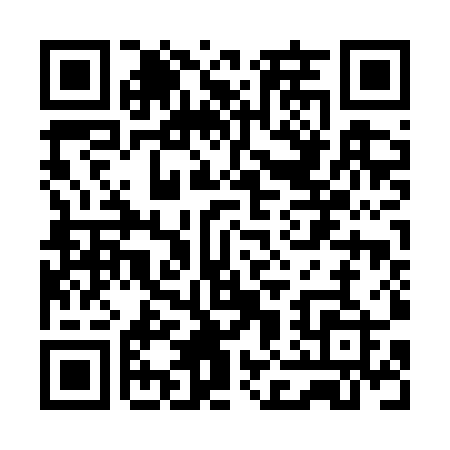 Prayer times for Baltkarciai, LithuaniaWed 1 May 2024 - Fri 31 May 2024High Latitude Method: Angle Based RulePrayer Calculation Method: Muslim World LeagueAsar Calculation Method: HanafiPrayer times provided by https://www.salahtimes.comDateDayFajrSunriseDhuhrAsrMaghribIsha1Wed3:095:451:256:369:0611:332Thu3:085:421:246:389:0811:333Fri3:075:401:246:399:1011:344Sat3:065:381:246:409:1111:355Sun3:055:361:246:419:1311:366Mon3:045:341:246:429:1511:377Tue3:035:321:246:439:1711:378Wed3:035:301:246:459:1911:389Thu3:025:281:246:469:2111:3910Fri3:015:261:246:479:2311:4011Sat3:005:241:246:489:2511:4112Sun2:595:221:246:499:2711:4113Mon2:595:201:246:509:2911:4214Tue2:585:181:246:519:3011:4315Wed2:575:161:246:529:3211:4416Thu2:575:151:246:539:3411:4517Fri2:565:131:246:549:3611:4518Sat2:555:111:246:559:3811:4619Sun2:555:101:246:569:3911:4720Mon2:545:081:246:579:4111:4821Tue2:535:061:246:589:4311:4822Wed2:535:051:246:599:4411:4923Thu2:525:031:247:009:4611:5024Fri2:525:021:247:019:4811:5125Sat2:515:011:257:029:4911:5126Sun2:514:591:257:039:5111:5227Mon2:504:581:257:039:5211:5328Tue2:504:571:257:049:5411:5429Wed2:494:561:257:059:5511:5430Thu2:494:541:257:069:5611:5531Fri2:494:531:257:079:5811:56